Описание заданийНазвание кейсаИзучение зависимости давления от температуры при изохорном охлаждении с помощью цифровой лаборатории RELEON.Формулировка задания  3. В начале эксперимента определим давление и температуру газа в нагретом состоянии.           Для этого трубку уложим плотными витками во внешний стакан калориметра, закрыв один вентиль (нижний). Нальем в калориметр горячую воду, чтобы вся трубка была погружена под воду, верхний вентиль должен быть над водой. Опустим температурный датчик в воду и снимем показания в программе, нажав на ПУСК. Датчик давления после установления температурного равновесия соединим с трубкой и снимем  начальные показания давления.Трубку вынем и калориметра с водой и закрепим в лапке штатива, так чтобы не было пережатия. Температурный датчик извлечем из стакана и положим на стол.Продолжим наблюдать за температурой и давлением, которые фиксируют датчики. Показания падают, так как воздух в трубке охлаждается до комнатной температуры. После установления теплового равновесия, снимем показания, это будут конечные данные.Заполним таблицу, проведем расчеты. Сделаем вывод о зависимости давления от температуры.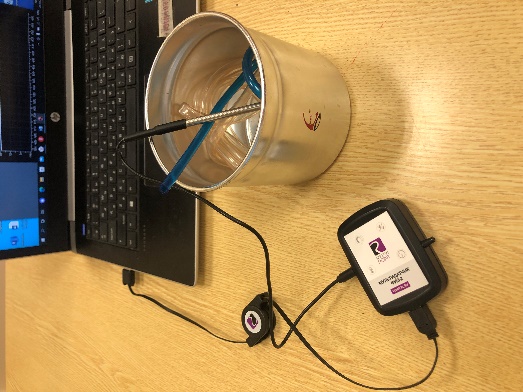 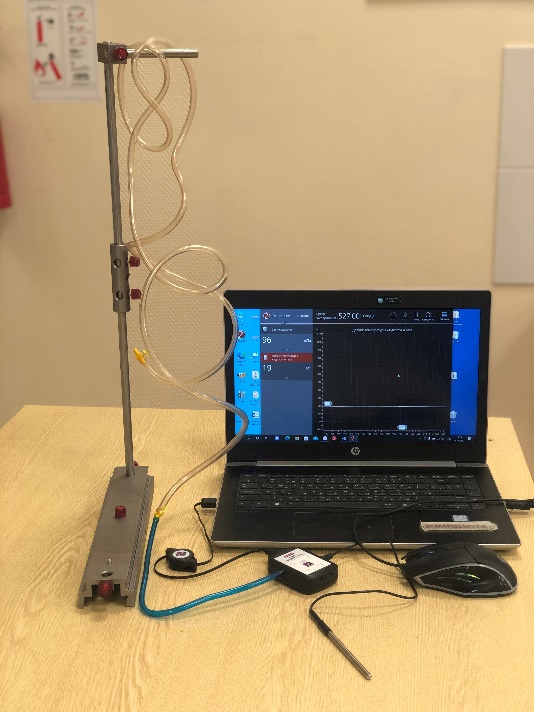 Необходимое оборудование, расходные материалы, ПОКомпьютерЦифровая лаборатория RELEONПрограммное обеспечениеНабор для изучения газовых законовГорячая водаМногофункциональный штативКалориметрТаблицаЧек-лист проверки выполнения задания  Критерии оценивания:9-10 б – Отлично7-8 б – Хорошо5-6 б – Удовлетворительно0-4 б - НеудовлетворительноАвторы кейса: Преподаватель школы №1532                            Кузнецова Е.А.t1, OCT1, KP1, Паt2, OCT2, KP2, ПаP1\ T1P2\ T2№Выполненные задачиПроцент от работыБаллы1После инструктажа участник самостоятельно собирает и подключает лабораторию, подключает датчики к компьютеру, устанавливает программное обеспечение.20 %0-22Запускает программу измерений, собирает установку, снимает начальные показания давления и температуры. Результат сохраняет в виде скриншота и excel-таблицы показаний на компьютере.30%0-32После установления теплового равновесия, участник самостоятельно фиксирует показания датчиков .20%0-23Участник заполняет таблицу и производит расчеты.15%0-1,54Делает вывод о зависимости давления от температуры, подтверждая закон Шарля.15%0-1,5Итого : макс. Балл100%10 б